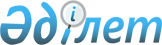 О внесении изменений и дополнения в постановление Правления Агентства Республики Казахстан по регулированию и надзору финансового рынка и финансовых организаций от 2 октября 2008 года № 141 "Об утверждении Правил о методике расчета ставки обязательных, дополнительных взносов и условных обязательств, порядке и сроках уплаты обязательных, дополнительных и чрезвычайных взносов, формирования и учета условных обязательств страховыми организациями - участниками Фонда гарантирования страховых выплат"
					
			Утративший силу
			
			
		
					Постановление Правления Агентства Республики Казахстан по регулированию и надзору финансового рынка и финансовых организаций от 7 июля 2009 года № 141. Зарегистрировано в Министерстве юстиции Республики Казахстан 4 августа 2009 года № 5737. Утратило силу постановлением Правления Национального Банка Республики Казахстан от 24 декабря 2012 года № 387

      Сноска. Утратило силу постановлением Правления Национального Банка РК от 24.12.2012 № 387 (вводится в действие по истечении десяти календарных дней после дня его первого официального опубликования).      В целях совершенствования нормативных правовых актов, регулирующих вопросы гарантирования страховых выплат, Правление Агентства Республики Казахстан по регулированию и надзору финансового рынка и финансовых организаций (далее - Агентство) ПОСТАНОВЛЯЕТ: 



      1. Внести в постановление Правления Агентства от 2 октября 2008 года № 141 "Об утверждении Правил о методике расчета ставки обязательных, дополнительных взносов и условных обязательств, дополнительных и чрезвычайных взносов, формирования и учета условных обязательств страховыми организациями - участниками Фонда гарантирования страховых выплат" (зарегистрированное в Реестре государственной регистрации нормативных правовых актов под № 5362) следующие изменения и дополнение: 



      в Правилах о методике расчета ставки обязательных, дополнительных взносов и условных обязательств, порядке и сроках уплаты обязательных, дополнительных и чрезвычайных взносов, формирования и учета условных обязательств страховыми организациями - участниками Фонда гарантирования страховых выплат, утвержденных указанным постановлением: 



       пункт 2 изложить в следующей редакции: 

      "2. Ставка обязательного взноса на текущий финансовый год определяется по каждому виду обязательного страхования, по которому законодательными актами Республики Казахстан предусмотрено обязательное участие в Фонде (далее - обязательные виды страхования), по следующей формуле: 

      Ставка (в процентах) = ((MPCB*N*KPCPCB)*KHHMП-PГ)/(MPCП*N*KPCPCП))* 100, 

      где: 

      МРСВ - максимальный среди всех страховых организаций - участников совокупный размер страховых выплат, начисленный одной страховой организацией - участником за истекший финансовый год по каждому виду обязательного страхования; 

      N - количество страховых организаций - участников; 

      КРСРСВ - средний коэффициент роста совокупного размера страховых выплат по каждому виду обязательного страхования за последние пять лет, который рассчитывается по следующей формуле: 

      КРСРСВ = (сумма (СВ за период n/СВ за период n-1))/5, 

      где: 

      СВ - совокупный размер страховых выплат по каждому виду обязательного страхования; 

      n - период времени от двух до пяти; 

      КННМП - средний коэффициент нарушения норматива достаточности маржи платежеспособности за последние пять лет, который рассчитывается по следующей формуле: 

      КННМП = (сумма (количество нарушений норматива достаточности маржи платежеспособности за период m/количество страховых организаций за период m))/60, 

      где: 

      m - период времени от одного до шестидесяти; 

      РГ - резерв гарантирования страховых выплат на конец истекшего финансового года; 

      МРСП - максимальный среди всех страховых организаций - участников совокупный размер страховых премий, начисленный одной страховой организацией - участником за истекший финансовый год по каждому виду обязательного страхования; 

      КРСРСП - средний коэффициент роста совокупного размера страховых премий по каждому виду обязательного страхования за последние пять лет, который рассчитывается по следующей формуле: 

      КРСРСП = (сумма (СП за период n/СП за период n-1))/5, 

      где: 

      СП - совокупный размер страховых премий по каждому виду обязательного страхования; 

      n - период времени от двух до пяти."; 



      в пункте 6 слова "и страховых премий, начисленных по договорам перестрахования страховым (перестраховочным) организациям - резидентам Республики Казахстан" исключить; 



      в пункте 9 : 



      в абзаце втором аббревиатуру "ОРНСП" заменить формулой "(MPCП*N*KPCPCП)"; 



      абзац восьмой изложить в следующей редакции: 

      "МРСП - максимальный среди всех страховых организаций - участников совокупный размер страховых премий, начисленный одной страховой организацией - участником за истекший финансовый год по обязательному страхованию гражданско-правовой ответственности владельцев транспортных средств;"; 



      дополнить абзацами следующего содержания: 

      "N - количество страховых организаций - участников; 

      КРСРСП - средний коэффициент роста совокупного размера страховых премий по обязательному страхованию гражданско-правовой ответственности владельцев транспортных средств за последние пять лет, который рассчитывается по следующей формуле: 

      КРСРСП = (сумма (СП за период n/СП за период n-1))/5, 

      где: 

      СП - совокупный размер страховых премий по обязательному страхованию гражданско-правовой ответственности владельцев транспортных средств; 

      n - период времени от двух до пяти."; 



      в пункте 16 слово "премий" заменить словом "выплат"; 



       пункт 17 изложить в следующей редакции: 

      "17. Ставка условных обязательств на текущий финансовый год определяется по каждому виду обязательного страхования по следующей формуле: 

      Ставка (в процентах) = ((MPCB*N*KPCPCB*KHHMП-РГ)/(МРСП*N*КРСРСП))* 100, 

      где: 

      МРСВ - максимальный среди всех страховых организаций - участников совокупный размер страховых выплат, начисленный одной страховой организацией - участником за истекший финансовый год по каждому виду обязательного страхования; 

      N - количество страховых организаций - участников; 

      КРСРСВ - средний коэффициент роста совокупного размера страховых выплат по каждому виду обязательного страхования за последние пять лет, который рассчитывается по следующей формуле: 

      КРСРСВ = (сумма (СВ за период n/СВ за период n-1))/5, 

      где: 

      СВ - совокупный размер страховых выплат по каждому виду обязательного страхования; 

      n - период времени от двух до пяти; 

      КННМП - средний коэффициент нарушения норматива достаточности маржи платежеспособности за последние пять лет, который рассчитывается по следующей формуле: 

      КННМП = (сумма (количество нарушений норматива достаточности маржи платежеспособности за период m/количество страховых организаций за период m))/60, 

      где: 

      m - период времени от одного до шестидесяти; 

      РГ - резерв гарантирования страховых выплат на конец истекшего финансового года; 

      МРСП - максимальный среди всех страховых организаций - участников совокупный размер страховых премий, начисленный одной страховой организацией - участником за истекший финансовый год по каждому виду обязательного страхования; 

      КРСРСП - средний коэффициент роста совокупного размера страховых премий по каждому виду обязательного страхования за последние пять лет, который рассчитывается по следующей формуле: 

      КРСРСП = (сумма (СП за период n/СП за период n-1))/5, 

      где: 

      СП - совокупный размер страховых премий по каждому виду обязательного страхования; 

      n - период времени от двух до пяти."; 



      в пункте 20 слова "и страховых премий, начисленных по договорам перестрахования страховым (перестраховочным) организациям - резидентам Республики Казахстан" исключить. 



      2. Настоящее постановление вводится в действие по истечении четырнадцати календарных дней со дня его государственной регистрации в Министерстве юстиции Республики Казахстан. 



      3. Департаменту надзора за субъектами страхового рынка и другими финансовыми организациями (Каракулова Д.Ш.): 



      1) совместно с Юридическим департаментом (Сарсенова Н.В.) принять меры к государственной регистрации в Министерстве юстиции Республики Казахстан настоящего постановления; 



      2) в десятидневный срок со дня государственной регистрации в Министерстве юстиции Республики Казахстан довести настоящее постановление до сведения заинтересованных подразделений Агентства, Национального Банка Республики Казахстан, АО "Фонд гарантирования страховых выплат", страховых (перестраховочных) организаций и Объединения юридических лиц "Ассоциация финансистов Казахстана". 



      4. Службе Председателя Агентства (Кенже А.А.) принять меры по опубликованию настоящего постановления в средствах массовой информации Республики Казахстан. 



      5. Контроль за исполнением настоящего постановления возложить на заместителя Председателя Агентства Алдамберген А.У.       Исполняющий обязанности 

      Председателя                               К. Кожахметов 
					© 2012. РГП на ПХВ «Институт законодательства и правовой информации Республики Казахстан» Министерства юстиции Республики Казахстан
				